                                                               Lekcja                                                                                    1.04.2020 r. Temat: Ach, jakie to piękne! Z wizytą u przymiotnika.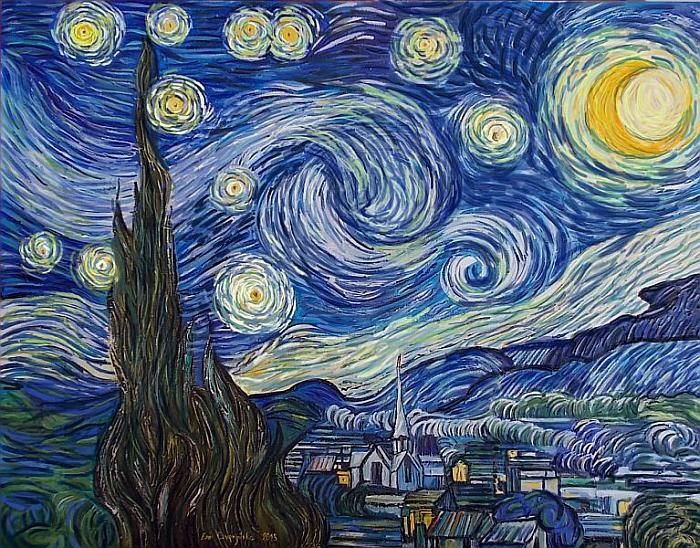 Vincent van Gogh Gwiaździsta nocJEŚLI NIE OGLĄDAŁEŚ LEKCJI, POBIERZ JĄ: https://vod.tvp.pl/video/szkola-z-tvp-klasa-4,jezyk-polski-1042020-lekcja-3,47345599PYTANIA przymiotnika: jaki?, jaka?, jakie? w liczbie pojedynczej                                           jacy? jakie? w liczbie mnogiejRODZAJE 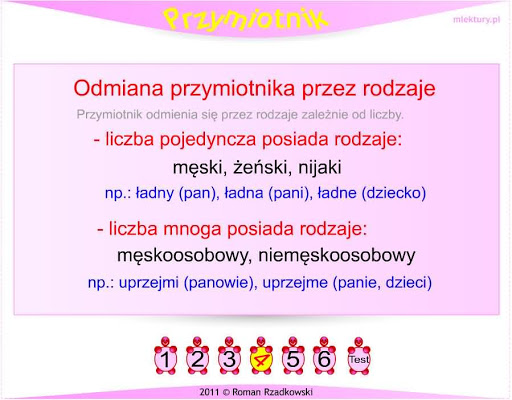 PRZYPADKI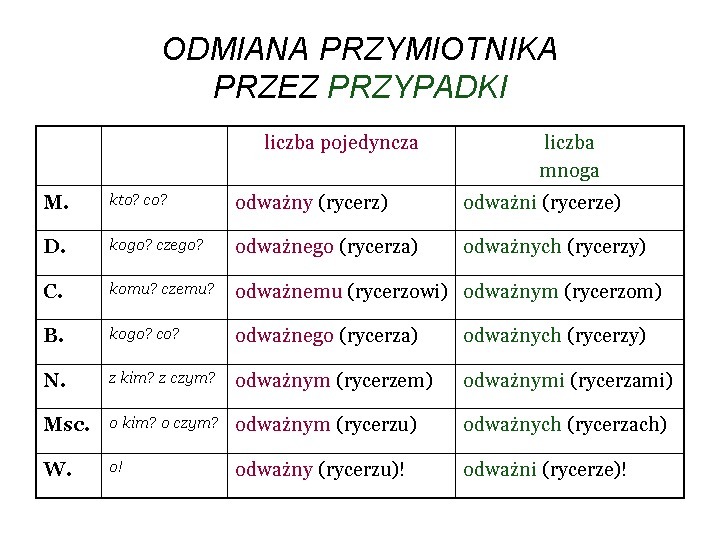 STOPNIOWANIE 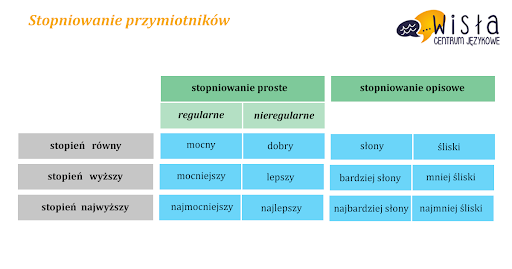 LICZBY – pojedyncza i mnogaZadanie 1: (zapisz w zeszycie)Podkreśl w zdaniu przymiotnik i określ jego formy (przypadek, liczba, rodzaj, stopień):Wzór: Vincent van Gogh malował niezwykłe obrazy. (malował kogo?co? Biernik)Niezwykłe – B, l.mn., rodzaj niemęskoosobowy, stopień równyZdanie dla Ciebie: Podkreśl przymiotnik, określ jego formy:Nie widziałam bardziej malowniczej nocy niż na obrazie Vincenta van Gogha.………………………………………………………………………………………………………………………………………….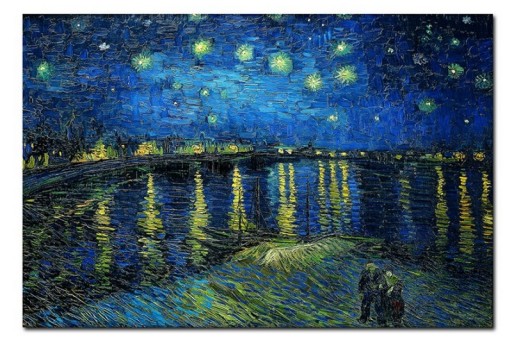 Vincent van Gogh Gwiaździsta noc nad Rodanem.A PONIŻEJ NAJSŁYNNIEJSZY OBRAZ TEGO MALARZA: Słoneczniki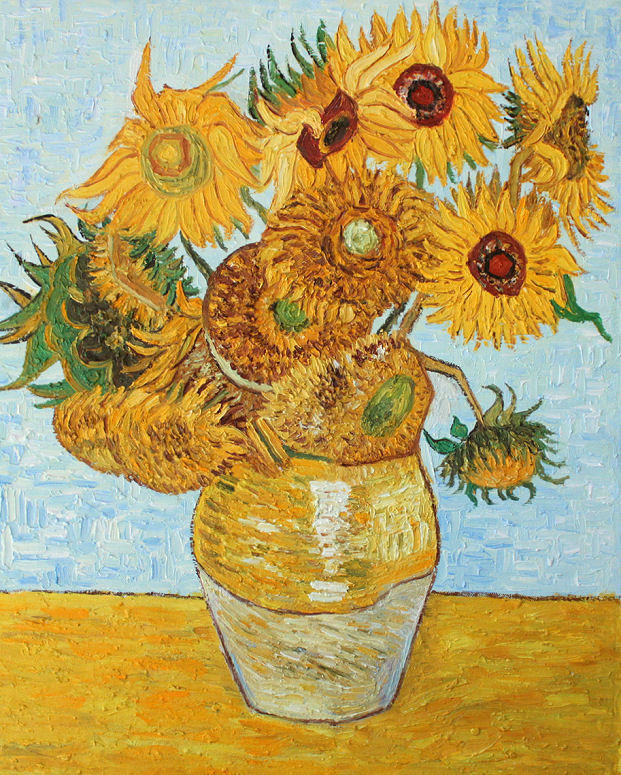 